Мирчева Л.А.: немецкий язык2б Четверг: учебник стр.  48 № 1 письменно + учить habenСуббота: учебник стр. 48 №2а учить, №2с и 3в письменноПонедельник: учебник стр. 52 читать текст, рабочая тетрадь стр.25 №9 (кто это говорит? Соединить); учебник стр. 119 -121 доучить слова темы 3.3бСреда: учебник стр. 49 №3 читать текст, рабочая тетрадь стр. 42 №1 (заполнить пропуски по тексту)Четверг: учебник стр. 50 №1 читать текст, заполнить таблицу в рабочей тетради стр. 44-45 №2Суббота: рабочая тетрадь стр. 43 №1 а, в, с (составить предложения: тексты в помощь) Понедельник: учебник стр. 53 №1а, наизусть, рабочая тетрадь стр. 46 №1 5бСреда: РТ стр. 62-63 №, РТ стр. 64 №2Пятница: РТ стр. 65 № 3 читать и в Рт заполнить таблицу по ним стр. 66-67Понедельник: учебник стр. 77 №1 учить правило, учебник стр. 74 №2а учить слова, стр. 75 № 2бучить слова5вВторник: учебник стр. 55№ 55 №4 учитьСреда : учебник стр 142 5 тему перевести и записать в тетрадь (слова с артиклями)Пятница: учебник стр. 64 №1,2 а,в письменно6вПятница: РТ стр. 51 № 4, 5, учебник стр. 58 № №3в перевести и выучить словаСуббота: учебник стр. 60 № 5, рабочая тетрадь стр. 52 №6, стр. 53 №17бВторник: РТ. Стр. 89 №2,3,4,5Среда: РТ стр. 90 № 6,7,8Пятница: РТ стр. 91 № 9,10,11Суббота:  РТ стр. 93 № 1,2,3Понедельник: учебник стр. 92 №4, учить изобретателей9бНачало формыКонец формыНачало формыКонец формыНачало формыКонец формыНачало формыКонец формыНачало формыКонец формыНачало формыКонец формыНачало формыКонец формыСсылка на аудио:  http://oge.fipi.ru/os/docs/A2AC67AE354EBC5242C49482CBC13451/questions/D86FC771E9659CF84729C65A4FB0D206/data93429n0.mp3Начало формыКонец формыНачало формыКонец формыНачало формыКонец формыНачало формыКонец формыНачало формыКонец формыНачало формыКонец формыНачало формыКонец формыНачало формыКонец формыНачало формыКонец формыНачало формыКонец формыНачало формыКонец формыНачало формыКонец формыНачало формыКонец формыНачало формыКонец формыНачало формыКонец формыНачало формыКонец формыНачало формыКонец формыНачало формыКонец формыЗапишите в таблицу выбранные цифры под соответствующими буквами.Вы услышите разговор двух друзей. В заданиях 3–8 в поле ответа запишите одну цифру, которая соответствует номеру правильного ответа. Вы услышите запись дважды.Warum hat Sport früher Livia nicht so viel Spaβ gemacht?Was isst und trinkt Livia zum Frühstück?Warum war Chemie kein Lieblingsfach von Livia?Was  kann sich Livia in der Freizeit nicht leisten?Wenn Livia verliert, …Запишите в таблицу выбранные цифры под соответствующими буквами.Прочитайте текст. Определите, какие из приведённых утверждений 10–17 соответствуют содержанию текста (1 – richtig), какие не соответствуют 
(2 – falsch) и о чём в тексте не сказано, то есть на основании текста нельзя дать ни положительного, ни отрицательного ответа (3 – steht nicht im Text). 
В поле ответа запишите одну цифру, которая соответствует номеру правильного ответа.Grüß Gott statt HalloEin Gruß, die Begrüßungsformel und Abschiedsformel, sind eine formalisierte Geste und Worte zum Einleiten bzw. Abschließen eines Kontaktes.Verbal geäußerte Grüße sind zum Beispiel „Guten Tag!“, „Hallo!“, „Grüß Gott!“, „Grüß dich!“, „Servus!“, „Salut!“ oder „Hi!“. Manche Grüße gelten sowohl für die Begrüßung wie auch für die Verabschiedung, so kann „Guten Abend!“ lokal auch bedeuten, dass man dem Gegrüßten bei der Verabschiedung eine gute Nacht wünscht. In Mittel- und Norddeutschland verbreitet ist „Tschüss!“ oder „Adschüs!“.In Norddeutschland einschließlich Berlin ist morgens ein schlichtes „Mojen!“, tagsüber „Tach!“ und zur Abendszeit „Abend!“ gebräuchlich.In einer Schule in Passau sollen die Schüler in Zukunft nicht mehr mit „Hallo“ und „Tschüss“ grüßen. Denn für Rektorin Petra Seibert sind beides Reizwörter, beides empfindet sie als unhöflich und hat daher ab sofort ihre Schule zur „Hallo- und Tschüs-freien Zone“ erklärt. Stattdessen sollen die Schüler „Grüß Gott“ und „Auf Wiedersehen“ verwenden, wenn sie Lehrer oder andere Erwachsene begrüßen. Das hat die Schulleiterin bestimmt. „Wir bemühen uns, ohne diese beiden Grußformeln in unserem Haus auszukommen“, verkündet ein Aushang in der Mittelschule St. Nikola. „Über ein 'Grüß Gott' und ein freundliches 'Auf Wiedersehen' freuen wir uns jedoch jederzeit.“Passau liegt in Bayern. Dort ist „Grüß Gott“ die übliche Begrüßung. Die wünscht sich die Schulleiterin auch in der Schule. „Hallo“ und „tschüss“ sind norddeutsche Ausdrücke und passen nicht zu Bayern. Vor allem aber sind diese Grußworte sehr unhöflich. Der Respekt voreinander schwindet, wenn man sie verwendet.„Wer später im Leben bestehen will, muss lernen zu unterscheiden, wem man wie begegnet“, sagt die Schulleiterin. Man kann sich nicht um einen Job bewerben und den Personalchef mit „Hallo“ begrüßen. Je früher Jugendliche das lernen, desto besser ist es für sie.Schüler, denen an der Schule in Passau in Zukunft ein „tschüss“ herausrutscht, sollen von den Lehrern freundlich zurechtgewiesen werden. Eine Strafe soll es nicht geben. Die Schülervertretung in Passau hält die Regelung für unsinnig. Durch solche Verordnungen vergrößere sich der Abstand zwischen Jugendlichen und Erwachsenen.In Berlin werden  die für Norddeutschland typischen Grüße gebraucht.In einer Schule in Passau werden nach der Bitte der Eltern bestimmte Grüße gebraucht.Die Schulleiterin wünscht sich in der Schule eine typisch bayerische Begrüßung.Viele meinen, dass die norddeutsche Sprache grob ist.Wer sich um einen Job bewirbt, soll sich auf das Gespräch mit dem Personalchef vorbereiten.Für eine falsche Begrüßung werden die Schüler bestraft.Die Schülervertretung in Passau hält die Begrüßung "Grüß Gott" für veraltet.Запишите в таблицу выбранные цифры под соответствующими буквами.Прочитайте текст. Определите, какие из приведённых утверждений 10–17 соответствуют содержанию текста (1 – richtig), какие не соответствуют 
(2 – falsch) и о чём в тексте не сказано, то есть на основании текста нельзя дать ни положительного, ни отрицательного ответа (3 – steht nicht im Text). 
В поле ответа запишите одну цифру, которая соответствует номеру правильного ответа.Burger ohne Heimat„Na klar, der Hamburger kommt aus Hamburg“, werdet ihr sagen. So klar ist das aber gar nicht.Ein helles Brötchen, eine saftige Frikadelle, ein knackiges Blatt Salat und eine große Portion Ketchup – fertig ist der klassische Hamburger! Manche Schätzungen gehen davon aus, dass ein durchschnittlicher Amerikaner jährlich 150 Stück isst, also rund drei in der Woche.Wie der ursprüngliche Hamburger wirklich aussah, wann er auftauchte und ob er aus Deutschland oder doch aus Amerika stammt, darüber streiten sich jedoch die Experten.Über ganz Amerika ist die Imbissbude „Louis' Lunch“ in New Haven an der Ostküste der Vereinigten Staaten bekannt. Ihr deutschstämmiger Besitzer Louis Lassen soll dort einem Gast im Jahr 1900 den allerersten Hamburger serviert haben. Der Reisende hatte es sehr eilig und keine Zeit, sich zum Essen in Louis Imbiss zu setzen. Also bereitete der Wirt aus nicht verkauften Steaks schnell eine Frikadelle zu, klemmte sie mit Käse, Zwiebeln und Tomaten zwischen zwei Toastscheiben und gab sie seinem Gast mit auf den Weg. Der war begeistert!Jeff Lassen, der Urgroßenkel von Louis und heutige Besitzer der Imbissbude, wehrt sich standhaft gegen jeden, der ihm eine andere Geschichte über die Erfindung des Hamburgers erzählen will. Für ihn ist der Burger ohne Zweifel Teil seiner Familiengeschichte. Aus diesem Grund werden die Hamburger auch heute noch wie im Jahr 1900 in Louis' Lunch serviert. Mit Toast, Frikadelle, Zwiebeln, Käse und Tomaten. Wer dort hingegen nach Ketchup fragt, wird strafend angesehen, denn den gab es bei Louis vor 100 Jahren auch noch nicht.Im 18. Jahrhundert lebten in Europa viele Menschen, die keine Arbeit fanden, oft hungerten und von einem besseren Leben in der neuen Welt träumten. Neue Welt – so nannten die Menschen damals Amerika. Millionen von Europäern gingen nach Amerika, um dort ein neues Leben zu beginnen. Jeder Auswanderer, der aus Nordeuropa ausreiste, musste dafür den Hamburger Hafen passieren. Die Verpflegung auf den häufig überfüllten Schiffen reichte kaum für alle Passagiere aus. Meist gab es das, was im letzten Hafen aufgeladen worden war, also in Hamburg. Das war ein Stück Schweinebraten auf zwei Brötchenhälften gelegt und mit Soße übergossen. Also noch ein Hamburger!…In Amerika ist der Hambutrger die beliebteste Speise.Der erste Hamburger erschien vor über 110 Jahren an der Ostseeküste.Der erste Hamburger wurde als Imbiss für unterwegs zubereitet.Jeff Lassen setzt die gastronomischen Familientraditionen fort.In Jeff Lassens Imbissbude serviert man Hamburger mit viel Ketchup.Im 18. Jahrhundert fuhren viele Menschen nach Amerika, um Hamburger zu probieren.Die Passagiere der Schiffe, die nach Amerika fuhren, fanden die Spezialität aus Hamburg sehr lecker.Начало формыКонец формы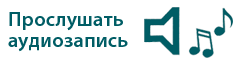 